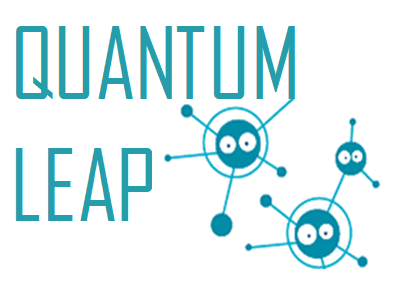 Quantum Leap is a club at The Beacon Museum, Whitehaven, for 7 – 13 year olds, who are interested in history, heritage, science and exploring. The year’s programme will be based upon the John Muir Discovery Awards, that centre on discovering, exploring, conserving and sharing a local wild historic habitat. Our chosen place for 2018 is Whitehaven Harbour and the surrounding area. The club’s focus for 2018 is to deliver a more varied experience with science and conservation through outdoor activities. We usually meet on the second Saturday of the month between 10am – 12 middayIn Quantum Leap your child will be able to….Take part in real historical and scientific research.Achieve a nationally accredited award.Narrate their own discovery story for a future exhibition.Handle living sea creatures, as well as historical artefacts and images. Have fun, meet new friends and explore.Our set price for 2018 is £30 for 12 sessions Please Complete the form overleaf and return digitally or to the Beacon Museum in paper form to reserve your space(s) for Quantum Leap 2018. Spaces are limited and will be dealt on a first come first served basis. Telephone 01946 592302 Email: quantum.leap@copeland.gov.ukTo Sign Up to become a Quantum Leap Explorer, please complete the form below;Name ………………………………………………………………………………... Date of birth……………..………………………………….Contact details of parent or guardian;Name …………………………………………………………………………….…….Mobile Number………………………………………………Name …………………………………………………………………………….…….Mobile Number………………………………………………E-mail address……………………………………………………………………………………………………………………………………………….You will receive monthly updates on the Quantum Leap with reminders about the month session topic. All future sessions might have to be amended where necessary. An e-mail update will be sent out to notify you prior to the event date.Please e-mail the completed form to quantum.leap@copeland.gov.uk or post the form back to The Beacon Museum, West Strand, Whitehaven, CA28 7LY. We will contact you via phone to confirm your booking and take your payment.Parent/ Guardian Volunteer FormPARENT/GUARDIANSPLEASE FILL OUT ENTIRELY Parent Name…………………………………………………………………………………………………………...Preferred Email address (please print) ……………………………………………………………………Phone number…………………………………………………………………………………………………………Preferred method of contact: _______email ______phone callWe are pleased that your child would like to be a part of Quantum leap for 2018.  We value the ongoing support of adults in helping with this club. Please indicate below what months you intend to be present at the club with your child, and if you are happy to act as volunteer for the session. Please note volunteers will receive an emailed session briefing prior to the day, and are requested to arrive 15 minutes early on the day to receive a briefing from session leaders.  Jan    	Present [  ]  Volunteer [  ]		July       Present [  ]  Volunteer [  ]Feb 	Present [  ]  Volunteer [  ]		Aug	Present [  ]  Volunteer [  ]Mar	Present [  ]  Volunteer [  ]		Sept	Present [  ]  Volunteer [  ]April	Present [  ]  Volunteer [  ]		Oct	Present [  ]  Volunteer [  ]May	Present [  ]  Volunteer [  ]		Nov	Present [  ]  Volunteer [  ]June	Present [  ]  Volunteer [  ]	             Dec	Present [  ]  Volunteer [  ]Diary Dates for Quantum Leap 2018All sessions are based at the Beacon Museum unless otherwise stated. A minimum attendance of 9 sessions is required to obtain your John Muir Award accreditation. Explanatory Codes for Session requirementsG  - Working in smaller accompanied groupsV  - Parent volunteers especially requiredO  - Outdoor activity- please dress accordinglyE   - Excursion- travel arrangements tbc. 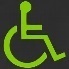 Wheelchair friendly session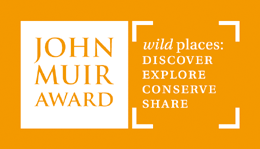 Saturday 13th January10am-12 middayIntroducing the John Muir Award programme. Setting the scene for the year’s programme and getting to know one another. (O)(V) Saturday 10th February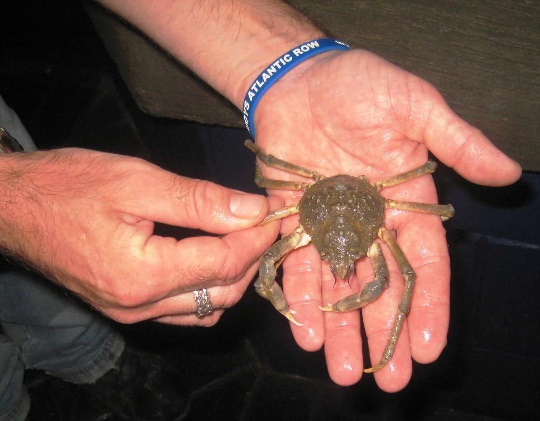 10am-12 middayRock pool exploration with the Maryport Aquarium. Delve into the deep and find out from the experts about the creatures living in and around the Solway. Saturday  10th March 10am-12 middayTaming the tides. A visit to Whitehaven Marina to see how the lock gates were built and how they work to keep the marina afloat. (O)(V)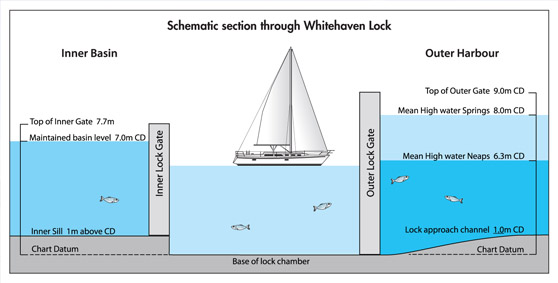 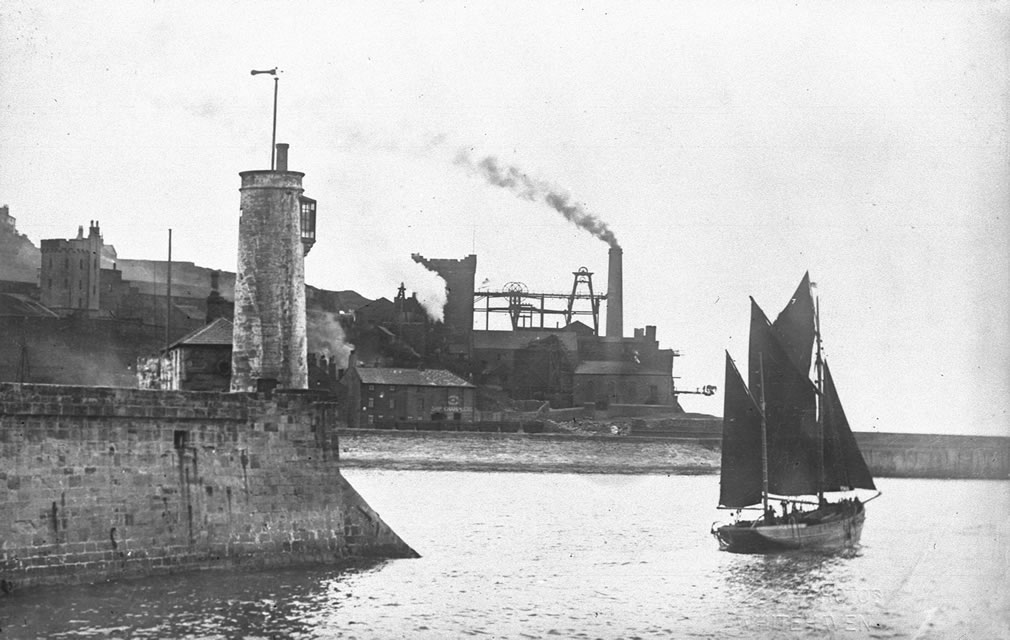 Saturday 14th April10am-12 middayWhitehaven harbour then and now. Research and share images of the harbour from past times and map out the changes. Listen to stories and think creatively about staging your own group exhibition! (G) Saturday 12th May10am-12 middayTest your theories. As researchers for the day, survey the wildlife in the harbour and interview people on what they see and do in the area. (G)(V) Saturday 9th June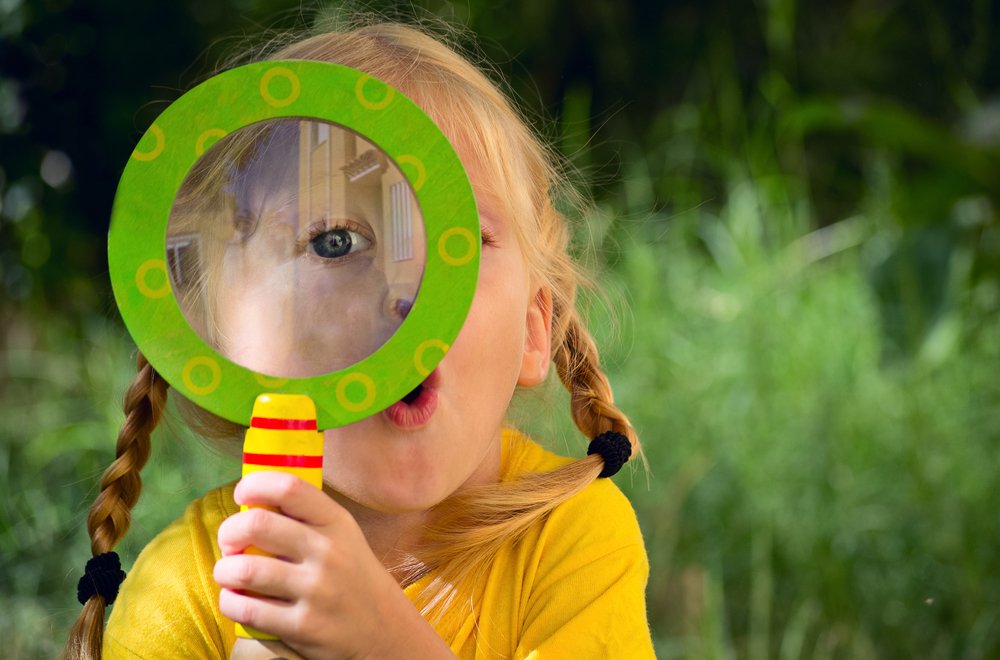 10am-12 middayBeach Detectives: work to help clean up a local beach and analyse catalogue some of the items that you find there. (O)(V) Saturday 14th July10am-12 middayArt attack. Get creative in creating your own piece of recycling inspired art- with help from art workshop leaders.  Saturday 11th August10am-12 midday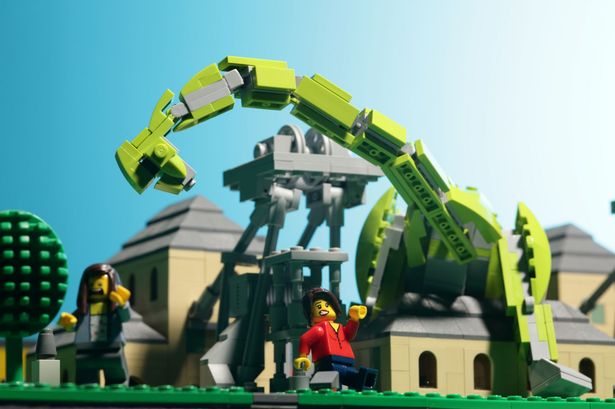 Brick Dinos and Lego League. Test out your mechanical minds using some of the coolest new Lego© gadgets, and see some of the creations in action from First Lego League. Saturday 8th September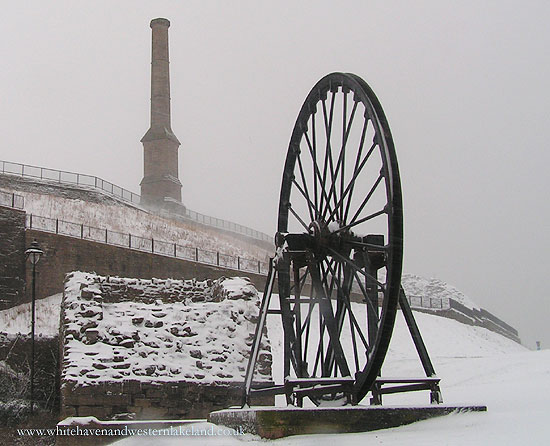 10am-12 middayWhitehaven of old. Explore the Candlestick, Haig Pit and old Marchon sites as you learn about the industries of times gone by, and how they have impacted the natural habitats around them. Part of                                                     Heritage Opens Days for 2018. (O)(V)Saturday 13th October10am-12 middayThe Big Draw 2018. Develop your exhibition. Art, creative writing and multimedia workshop where you can present the story of Whitehaven harbour in your own way. Saturday 10th November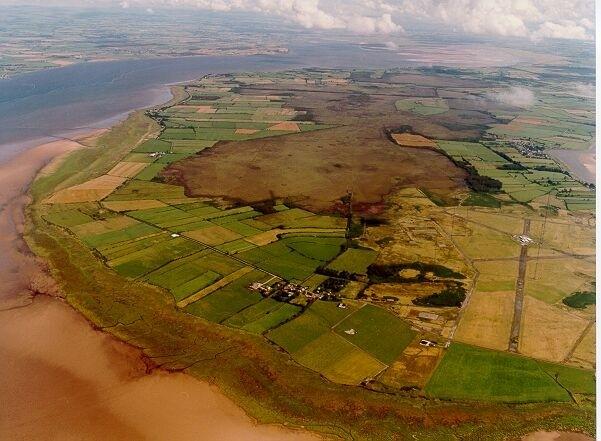 10 am-3pmSolway Adventure. Expand your knowledge of our coast with a visit to the Solway wetlands. Find out what creatures use this habitat, and how humans have also used it.Part of the Kids in Museums         Festival. (O)(E)(V)Saturday 8th December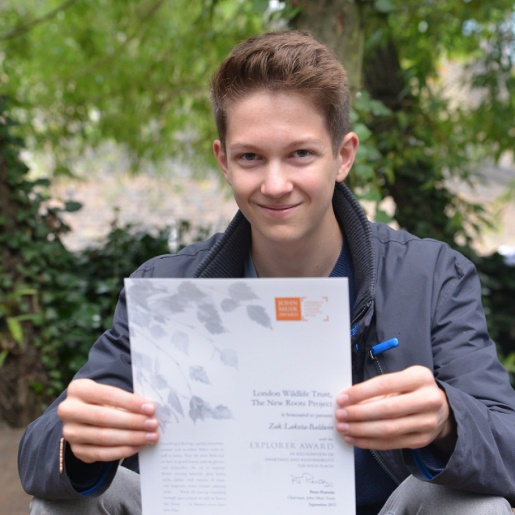 11am-1pmEnd of year celebration with party and awards presentation with special guests. (V) The Beacon Museum reserves the right to amend this schedule. Additional activities may be included. Any changes will be notified at least 1 month in advance.The Beacon Museum, West Strand, Whitehaven, CA28 7LY    Tel: 01946 592302    www.thebeacon-whitehaven.co.ukQuantum Leap Official T shirt and Hoodie. As members of the Quantum leap Club, we would love the children to have a feeling of ownership when participating in the club during 2018. We will therefore give children the option to order a branded t shirt and/ or hoodie with the club’s livery included. (Example below is a rough artists impression- you can see the real thing in January before ordering)This is by no means compulsory and won’t affect your child’s membership of the club if they choose not to order one. Aiming to keep your costs down, the garments will be offered at cost price to club members.  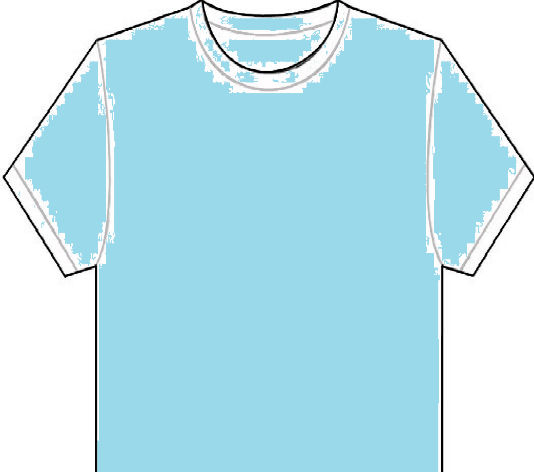 Size Guide (for both t-shirt and hoodie) 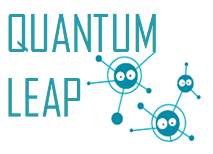   Ages 7-8/ 9-10 / 11-12 / 13 / 14 /15Prices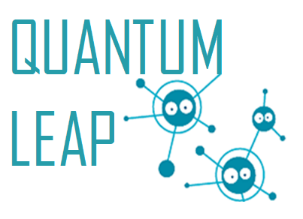 T shirts are £9Hoodies are £13Order FormI wish to order Quantum Leap T-shirt      [   ]Quantum Leap Fleece      [   ]Size (Please circle)  Ages     7-8       9-10      11-12      13      14     15Name of Child: ………………………………………………………………………………….Payable with yearly fees at time of reservation/ or at museum reception during the year. 